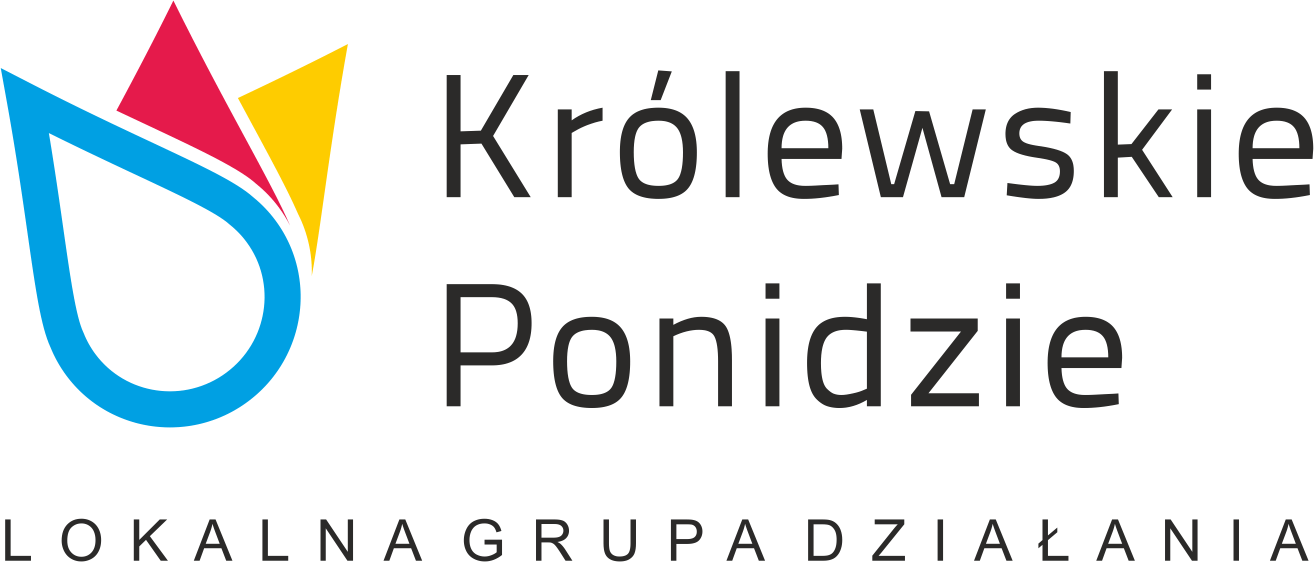 …………………………….                                                                                          		    					miejscowość data              ……..…………..………………					Nazwa……………………………………………………………………               Adres                                                                                                  Oświadczenie Ja niżej podpisany/a...................................................................................................................... reprezentujący/a  firmę ................................................................................................................. NIP ......................................................................................REGON……………………………………………………świadomy/a odpowiedzialności karnej wynikającej z art. 286 § 1 kodeksu karnego przewidującego karę pozbawienia wolności od 6 miesięcy do 8 lat za przestępstwo oszustwa oświadczam: Firmie nie została dotychczas przyznana pomoc w zakresie określonym w §2 ust. 1 pkt. 2 lit. a rozporządzenia albo upłynęły co najmniej 2 lata od dnia przyznania temu podmiotowi pomocy na operację w zakresie określonym w §2 ust. 1 pkt. 2 lit. a Rozporządzenie Ministra Rolnictwa i Rozwoju Wsi z 24 września 2015 r. w sprawie szczegółowych warunków i trybu przyznawania pomocy finansowej w ramach poddziałania „Wsparcie na wdrażanie operacji w ramach strategii rozwoju lokalnego kierowanego przez społeczność” objętego Programem Rozwoju Obszarów Wiejskich na lata 2014-2020 (Dz. U. poz. 1570).……………………………………………	podpis wnioskodawcy 